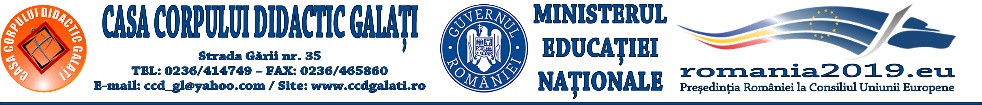 Selecție cadre didactice din învățământul primar în vederea participării la cursul de formare profesională continuă ”CRED -  Currriculum relevant, educație deschisă pentru toți”Calendarul selecției grupului țintă, cadre didactice din învățământul primar, din regiunea SUD-EST, respectiv din județele BRĂILA, BUZĂU, CONSTANȚA, GALAȚI, TULCEA, VRANCEAInformarea unităților de învățământ și publicarea pe site-ul fiecărui inspectorat școlar a calendarului și a criteriilor de selecție a cadrelor didactice din învățământul primar;05.06.2019Selecția cadrelor didactice din învățământul primar, la propunerea consiliului profesoral și validarea în consiliul de administrație al unității de învățământ;Până la data de 14.06.2019Transmiterea de către unitatea de învățământ a listei cu cadrele didactice selectate, la inspectoratul școlar și la  casa corpului didactic, din fiecare județPână la data de 22.06.2019Depunerea la sediul CCD a dosarelor de înscriere de către cadrele didactice selecționatePână la data de 01.08.2019Criterii de  selecție a grupului țintă, cadre didactice din învățământul primar, din regiunea SUD-EST, respectiv din județele BRĂILA, BUZĂU, CONSTANȚA, GALAȚI, TULCEA, VRANCEACadru didactic titular în învățământul primar;Cadru didactic titular care funcționează într-o unitate din mediul rural (minim 50%);Cadre didactice titulare din unități de învățământ situate în localități dezavantajate-socio economic;Cadru didactic titular care să aibă cel puțin 5 ani până la încetarea activității didactice prin pensionare;Director/director adjunct de unitate de învățământ, cadru didactic din învățământul primar.Notă: În condițiile în care locurile alocate nu pot fi ocupate cu cadre didactice titulare, pot fi selectate și cadre didactice calificate cu statut de suplinitor.Detalii pe site: www.ccdgalati.ro